SUBMIT WITH BID OR PROPOSAL or within a reasonable time thereafter as requested by OGS, but prior to Contract Award.  Enter the total number of employees for each classification:EEO 100 Rev05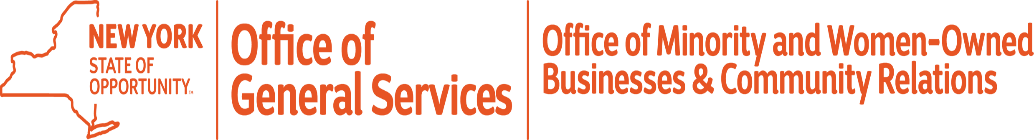 EQUAL EMPLOYMENT OPPORTUNITY STAFFING PLANSolicitation No.:      Reporting Entity:  Contractor     Subcontractor  Report includes Contractor’s  Contractor’s work force to be utilized on this contract  Contractor’s total work force  Subcontractor’s work force to be utilized on this contract  Subcontractor’s total work force Contractor/Subcontractor’s Name:         Contractor/Subcontractor’s Name:         Report includes Contractor’s  Contractor’s work force to be utilized on this contract  Contractor’s total work force  Subcontractor’s work force to be utilized on this contract  Subcontractor’s total work force Contractor/Subcontractor’s Address:FEIN:       Contractor/Subcontractor’s Address:FEIN:       Report includes Contractor’s  Contractor’s work force to be utilized on this contract  Contractor’s total work force  Subcontractor’s work force to be utilized on this contract  Subcontractor’s total work force EEO Job  CategoryTotal Work ForceWork force by GenderWork force by GenderWork force byRace/Ethnic IdentificationWork force byRace/Ethnic IdentificationWork force byRace/Ethnic IdentificationWork force byRace/Ethnic IdentificationWork force byRace/Ethnic IdentificationWork force byRace/Ethnic IdentificationWork force byRace/Ethnic IdentificationWork force byRace/Ethnic IdentificationWork force byRace/Ethnic IdentificationWork force byRace/Ethnic IdentificationWork force byRace/Ethnic IdentificationEEO Job  CategoryTotal Work ForceTotalMale(M)TotalFemale(F)White  (M)        (F)White  (M)        (F)Black  (M)         (F)Black  (M)         (F)Black  (M)         (F)Hispanic  (M)         (F)Hispanic  (M)         (F)Asian  (M)         (F)Asian  (M)         (F)American Indian or Alaskan Native   (M)        (F)American Indian or Alaskan Native   (M)        (F)Veteran  (M)         (F)Veteran  (M)         (F)Veteran  (M)         (F)  (M)         (F)  (M)         (F)Executive/Senior level Officials & Managers First/Mid-level officials & ManagersProfessionalsTechniciansSales WorkersAdministrative Support Workers Craft WorkersOperativesLaborers and HelpersService WorkersTotalsPREPARED BY (Signature):PREPARED BY (Signature):PREPARED BY (Signature):PREPARED BY (Signature):PREPARED BY (Signature):PREPARED BY (Signature):PREPARED BY (Signature):TELEPHONE NO.:       EMAIL ADDRESS:      TELEPHONE NO.:       EMAIL ADDRESS:      TELEPHONE NO.:       EMAIL ADDRESS:      TELEPHONE NO.:       EMAIL ADDRESS:      TELEPHONE NO.:       EMAIL ADDRESS:      TELEPHONE NO.:       EMAIL ADDRESS:      TELEPHONE NO.:       EMAIL ADDRESS:      TELEPHONE NO.:       EMAIL ADDRESS:      TELEPHONE NO.:       EMAIL ADDRESS:      TELEPHONE NO.:       EMAIL ADDRESS:      DATE:DATE:DATE:NAME AND TITLE OF PREPARER (Print or Type):      NAME AND TITLE OF PREPARER (Print or Type):      NAME AND TITLE OF PREPARER (Print or Type):      NAME AND TITLE OF PREPARER (Print or Type):      NAME AND TITLE OF PREPARER (Print or Type):      NAME AND TITLE OF PREPARER (Print or Type):      NAME AND TITLE OF PREPARER (Print or Type):      NAME AND TITLE OF PREPARER (Print or Type):      NAME AND TITLE OF PREPARER (Print or Type):      NAME AND TITLE OF PREPARER (Print or Type):      NAME AND TITLE OF PREPARER (Print or Type):      NAME AND TITLE OF PREPARER (Print or Type):      NAME AND TITLE OF PREPARER (Print or Type):      NAME AND TITLE OF PREPARER (Print or Type):      NAME AND TITLE OF PREPARER (Print or Type):      NAME AND TITLE OF PREPARER (Print or Type):      NAME AND TITLE OF PREPARER (Print or Type):      NAME AND TITLE OF PREPARER (Print or Type):      NAME AND TITLE OF PREPARER (Print or Type):      NAME AND TITLE OF PREPARER (Print or Type):      